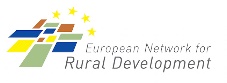 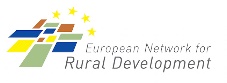                   Liberi Professionisti: Autorizzazione ad operare sul Portale SIAN per il Bando                                          “Bando Pacchetto  4.1 Investimenti nelle aziende agricole” Si comunica che per tutti i Liberi Professionisti, la richiesta di autorizzazione all’accesso all'area riservata del Portale SIAN, per la compilazione delle domande di Sostegno, deve avvenire esclusivamente attraverso la compilazione della modulistica di seguito riportata, inviando la richiesta a mezzo PEC all’indirizzo: galsts@pec.net  con oggetto: “Bando  Pacchetto 4.1 Investimenti nelle aziende agricole” Richiesta autorizzazione accesso area riservata portale SIAN e invio Deleghe. Richiesta accesso SIAN Tecnico (per utenti Liberi Professionisti non ancora abilitati all’accesso all’area riservata del Portale SIAN);Richiesta Tecnico già Utente SIAN (per utenti Liberi Professionisti già abilitati all’accesso all’area riservata del Portale SIAN);  Delega autorizzazione;  Elenco riepilogo ditte. Le richieste di autorizzazione e/o l’invio di elenchi di Deleghe/Autorizzazioni da associare all’utenza del Libero Professionista delegato, dovranno pervenire inderogabilmente entro e non oltre il decimo giorno precedente la data di scadenza del relativo bando. N. B. La mera abilitazione ad operare sul sistema SIAN non costituisce condizione sufficiente alla sottoscrizione del business plan e alla sottoscrizione della documentazione tecnico-economica e degli elaborati tecnico progettuali indicata nelle “Disposizioni attuative per il trattamento delle Domande di Sostegno, in sostituzione dei Professionisti con le competenze previste dalla legge nel settore o nei settori a cui afferiscono gli investimenti proposti, iscritti ai rispettivi Ordini/Collegi/Albi Professionali.